Type : E=écrit, EI=exposé individuel, EC=exposé en classe, EX=expérimentation, QCMCritères évaluation :A=Analyse, S=synthèse,AR=argumentation, D=démarche, R=résultats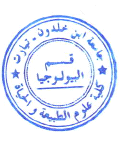 Nom EES         : Université Ibn Khaldoun de TiaretDépartement :  biologieSYLLABUS DE LA MATIERE(à publier dans le site Web de l’institution)Biotechnologie végétale appliquéeENSEIGNANT DU COURS MAGISTRALENSEIGNANT DU COURS MAGISTRALSoualem SamiraSoualem SamiraSoualem SamiraSoualem SamiraENSEIGNANT DU COURS MAGISTRALENSEIGNANT DU COURS MAGISTRALRéception des étudiants par semaineRéception des étudiants par semaineRéception des étudiants par semaineRéception des étudiants par semaineEmail samirasoualem2006@yahoo.frJour :                         mercrediheure11hTél de bureauJour :                         heureTél secrétariatJour :                         heureAutrepersonnel: Bâtiment :                                 S2P.BBureau :perso.TRAVAUX DIRIGES(Réception des étudiants par semaine)TRAVAUX DIRIGES(Réception des étudiants par semaine)TRAVAUX DIRIGES(Réception des étudiants par semaine)TRAVAUX DIRIGES(Réception des étudiants par semaine)TRAVAUX DIRIGES(Réception des étudiants par semaine)TRAVAUX DIRIGES(Réception des étudiants par semaine)TRAVAUX DIRIGES(Réception des étudiants par semaine)TRAVAUX DIRIGES(Réception des étudiants par semaine)NOMS ET PRENOMS DES ENSEIGNANTS Bureau/salle réceptionSéance 1Séance 1Séance 2Séance 2Séance 3Séance 3NOMS ET PRENOMS DES ENSEIGNANTS Bureau/salle réceptionjourheurejourHeurejourheureTRAVAUX PRATIQUES(Réception des étudiants par semaine)TRAVAUX PRATIQUES(Réception des étudiants par semaine)TRAVAUX PRATIQUES(Réception des étudiants par semaine)TRAVAUX PRATIQUES(Réception des étudiants par semaine)TRAVAUX PRATIQUES(Réception des étudiants par semaine)TRAVAUX PRATIQUES(Réception des étudiants par semaine)TRAVAUX PRATIQUES(Réception des étudiants par semaine)TRAVAUX PRATIQUES(Réception des étudiants par semaine)NOMS ET PRENOMS DES ENSEIGNANTS Bureau/salle réceptionSéance 1Séance 1Séance 2Séance 2Séance 3Séance 3NOMS ET PRENOMS DES ENSEIGNANTS Bureau/salle réceptionjourheurejourheurejourheureSOUALEM SSalle de cmercredi11hDESCRIPTIF DU COURSDESCRIPTIF DU COURSObjectiflintroduction aux principales techniques de CVchez les plantes, maitriser les techniques de laType Unité EnseignementUED1Contenu succinct1.les principes de la CIV, micropropagation, MGCrédits de la matière2Coefficient de la matière2Pondération ParticipationPondération AssiduitéCalcul Moyenne C.CEMD+TPCompétences viséesse familiariser avec les diff milieux de C et d'avoir une logique dans leur composition selon les organes concernésEVALUATION DES CONTROLES CONTINUS DE CONNAISSANCESEVALUATION DES CONTROLES CONTINUS DE CONNAISSANCESEVALUATION DES CONTROLES CONTINUS DE CONNAISSANCESEVALUATION DES CONTROLES CONTINUS DE CONNAISSANCESEVALUATION DES CONTROLES CONTINUS DE CONNAISSANCESEVALUATION DES CONTROLES CONTINUS DE CONNAISSANCESEVALUATION DES CONTROLES CONTINUS DE CONNAISSANCESEVALUATION DES CONTROLES CONTINUS DE CONNAISSANCESPREMIER CONTROLE DE CONNAISSANCESPREMIER CONTROLE DE CONNAISSANCESPREMIER CONTROLE DE CONNAISSANCESPREMIER CONTROLE DE CONNAISSANCESPREMIER CONTROLE DE CONNAISSANCESPREMIER CONTROLE DE CONNAISSANCESPREMIER CONTROLE DE CONNAISSANCESPREMIER CONTROLE DE CONNAISSANCESJourSéanceDuréeType (1)Doc autorisé (Oui, Non)BarèmeEchange après évaluation(date Consult. copie)Critères évaluation (2)12/33hExOUIDRDEUXIEME CONTROLE DE CONNAISSANCESDEUXIEME CONTROLE DE CONNAISSANCESDEUXIEME CONTROLE DE CONNAISSANCESDEUXIEME CONTROLE DE CONNAISSANCESDEUXIEME CONTROLE DE CONNAISSANCESDEUXIEME CONTROLE DE CONNAISSANCESDEUXIEME CONTROLE DE CONNAISSANCESDEUXIEME CONTROLE DE CONNAISSANCESJourSéanceDuréeType (1)Doc autorisé (Oui, Non)BarèmeEchange après évaluation(date consultation copies)Critères évaluation (2)19/33HEXouiDREQUIPEMENTS ET MATERIELS UTILISESEQUIPEMENTS ET MATERIELS UTILISESAdresses PlateformesMoodleNoms Applications (Web, réseau local)WebPolycopiés Matériels de laboratoiresune hotte, balance, bec bunsen, virrerie,etuve, agitateur, autoclaveMatériels de protectionune gestion des produits dangereux et leur stockagMatériels de sorties sur le terrainLES ATTENTESLES ATTENTESAttendues des étudiants (Participation-implication)maitrise des techniques et des conditions de réalisation d'une cultureAttentes de l’enseignantinitie l'etudiant à mettre et suivre une culture tracer au préalable un objectif en realisant uneCIVBIBLIOGRAPHIEBIBLIOGRAPHIELivres et ressources numériquesplant Biochemistr. 3rd edt. Hans-Water Heldt Else Academic PressArticlesLes protoplastes de Etat actuel et plantes supériel'AH YvEs CHCPEAU, JEAN-PnmiŒ BOUHGIN, CL.\L"DINE Bull. Soc. bot. Fr., 1973, 120, 175-188 PolycopiésLes Cultures in vitro(L3BPV), rélisé parChaib GhaniaSites WebAgrobacterium:From Biology toBiotechnology.Tzvi Tzand vitaly Citovzky. Springer 2008